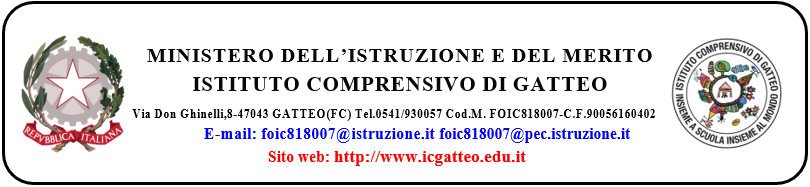 VERBALE INCONTROINCONTRO____________________________GIORNO                                        dalle ore                     alle ore ORDINE DEL GIORNO VERBALE SINTETICO DEGLI ARGOMENTI TRATTATIPRESENTI________________________________   _______________________________________________________________________   _______________________________________________________________________   _______________________________________________________________________   _______________________________________________________________________   _______________________________________